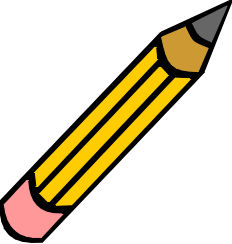 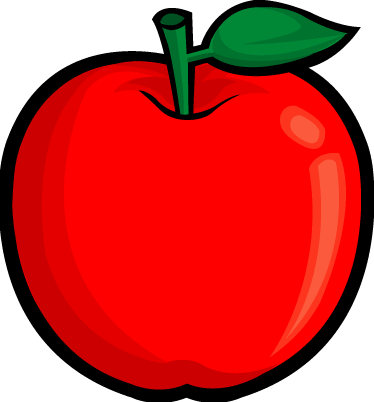 Chaplain’s 
Back to School Backpack Sign up!Sign up DEADLINE: 
August 15, 2020

Sign up At the Chaplain’s Office.
- - - - - - - - - - - - - - - - - - - - - - - - - - - - - - - - - - - - - - - - - - - - Inscribir ANTES del:15 de Agosto, 2020 Regístrese en la oficina del Capellán.	
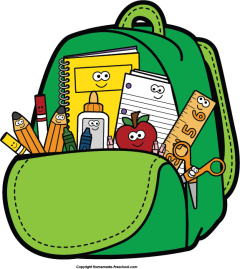 